Elektromontér pevných trakčných a silnoprúdových zariadeníCharakteristika typovej pozície:Vykonávanie údržby, obsluhy, komplexných rekonštrukcií a opráv pevných trakčných a silnoprúdových zariadení a zariadení diaľkového a ústredného ovládania (riadenia), väzby napájačov, ochrán a  automatík elektrických zariadení vrátane prenosových zariadení, práca vo výškach.Kvalifikačné predpoklady: Ukončené odborné elektrotechnické vzdelanie.Podmienky pre výkon prác na pozícii elektromontér pevných trakčných a silnoprúdových zariadení:Pred uzatvorením pracovnoprávneho vzťahu: absolvovanie  vstupnej lekárskej  preventívnej prehliadky na  zmyslovú skupinu 3 v zmysle vyhlášky MDPT SR č. 245/2010 Z. z. o odbornej spôsobilosti, zdravotnej spôsobilosti a psychickej spôsobilosti osôb pri prevádzkovaní dráhy a dopravy na dráhe v znení neskorších predpisov.Po uzatvorení pracovnoprávneho vzťahu: získanie spôsobilosti BOZP a získanie odbornej spôsobilosti: odborná skúška č. 60 Elektromontér silnoprúdových zariadení formou interaktívneho školenie v rozsahu :14 hodín teoretickej prípravy  160 hodín výcviku pred odbornou skúškou 60resp.  odborná skúška č 61 Elektromontér trakčného vedenia formou interaktívneho školenia v rozsahu 22 hodín teoretickej prípravy  160 hodín výcviku pred odbornou skúškou 61Ilustračná fotografia pozície: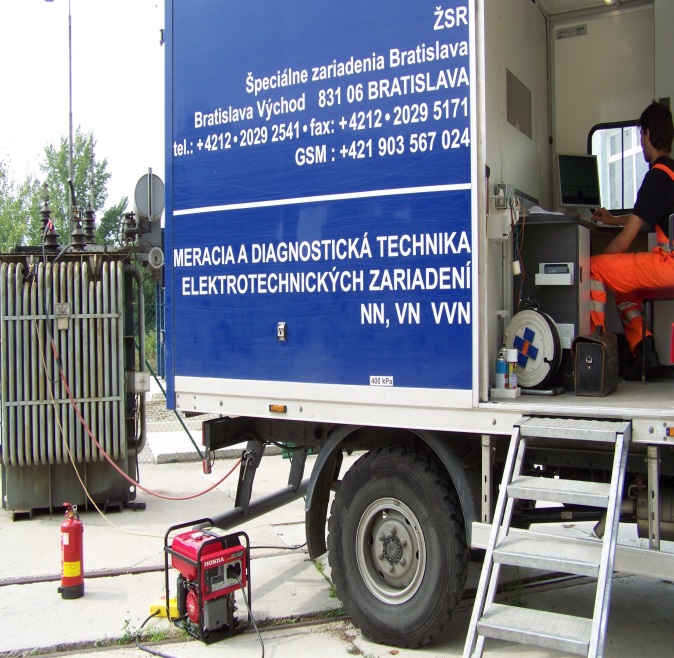 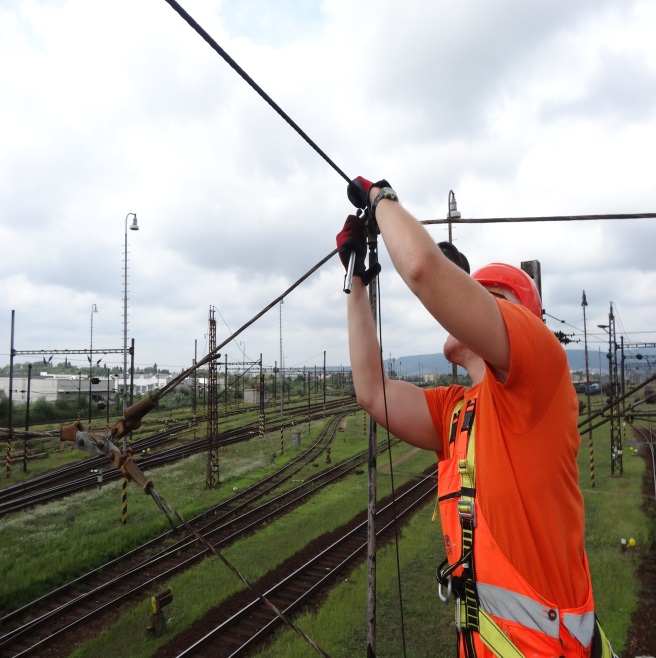 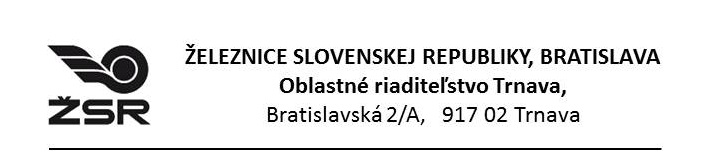 Kde nás nájdete:Pracoviská oddelenia Ľudských zdrojov Oblastného riaditeľstva Trnava:  Trnava, Kollárova 36,  033/2295038, 033/2295034 Trnava, Bratislavská 2/A,  033/2295030Bratislava, Jaskový rad 2,  02/20295445, 02/20294052 Leopoldov, Sládkovičova 2,  033/2297424, 033/2297465Nové Zámky, Námestie republiky 8,  035/2292518, 033/2292208  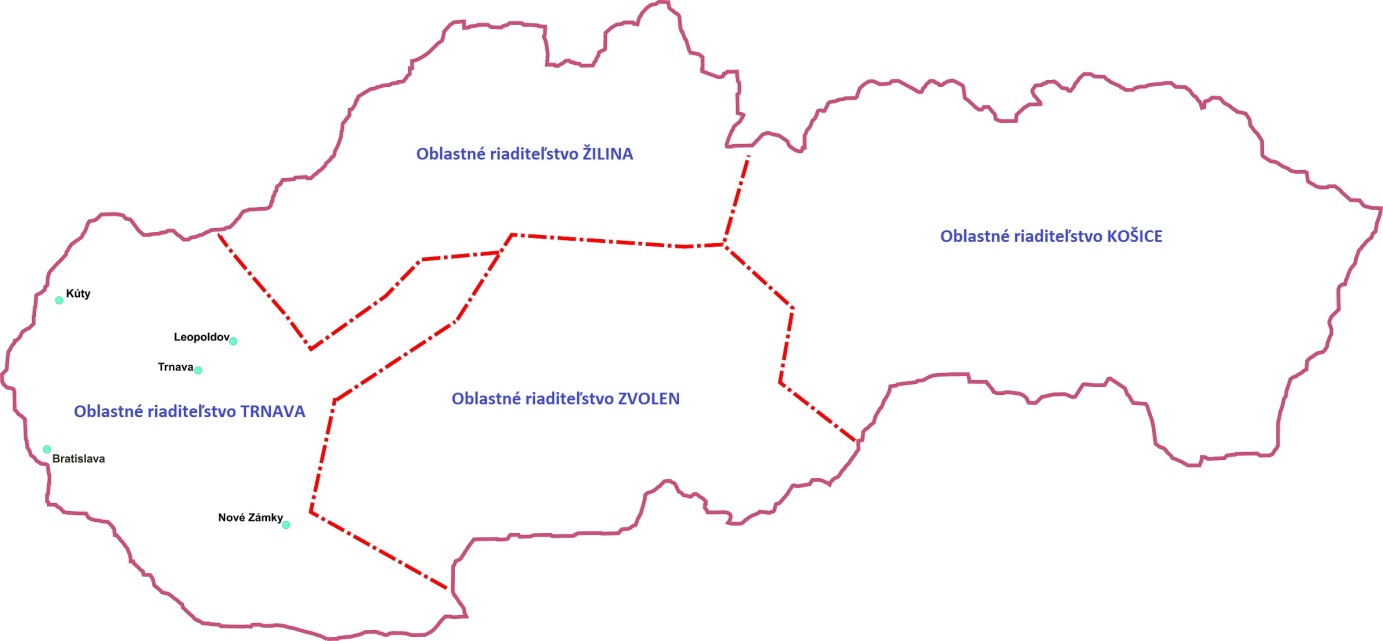 Čo ponúkame:Odmeňovanie:Mesačná mzda (tarifná mzda + prémie)Príplatky a mzdové zvýhodnenia:za pracovnú pohotovosťza prácu nadčasza prácu vo sviatokza nočnú prácuza prácu v sobotu a v nedeľuza prácu v sťaženom a zdraviu škodlivom prostredíBenefity:cestovné výhody vnútroštátne a zahraničné pre  zamestnancov ŽSR a ich rodinných príslušníkovpríspevky na rekreáciuodmeny pre darcov krviodmeny pri pracovných výročiach a životných jubileáchdoplnkové dôchodkové sporenie v DDS Stabilita, a.s.životné poistenie zamestnancov ŽSR  DYNAMIK Ž v Generali poisťovni, a.s.pravidelné lekárske prehliadky v závislosti od veku a funkcie zamestnanca